Zarasų rajono savivaldybėS ADMINISTRacijos direktoriusĮSAKYMASDĖL GYVŪNŲ LAIKYMO ZARASŲ RAJONO SAVIVALDYBĖS TERITORIJOS GYVENAMOSIOSE VIETOVĖSE TAISYKLIŲ PATVIRTINIMO. birželio 4 d. Nr. I-380ZarasaiVadovaudamasis Lietuvos Respublikos vietos savivaldos įstatymo 29 straipsnio 8 dalies 2 punktu, Gyvūnų gerovės ir apsaugos įstatymo 3 straipsnio 10 dalies 2 punktu ir Gyvūnų laikymo savivaldybių teritorijų gyvenamosiose vietovėse tvarkos aprašo, patvirtinto Valstybinės maisto ir veterinarijos tarnybos direktoriaus . gegužės 2 d. įsakymu Nr. B1-336, 6 punktu,     t v i r t i n u  Gyvūnų laikymo Zarasų rajono savivaldybės teritorijos gyvenamosiose vietovėse taisykles (pridedama). Įsakymas įsigalioja . liepos 1 d. Administracijos direktorius								Ramūnas KeršysPATVIRTINTAZarasų rajono savivaldybės administracijosdirektoriaus . birželio 4 d.įsakymu Nr. I-380GYVŪNŲ LAIKYMO ZARASŲ RAJONO SAVIVALDYBĖS TERITORIJOS GYVENAMOSIOSE VIETOVĖSE TAISYKLĖSI. BENDROSIOS NUOSTATOS1. Gyvūnų laikymo Zarasų rajono savivaldybės teritorijos gyvenamosiose vietovėse taisyklės (toliau – Taisyklės) nustato gyvūnų laikytojų pareigas, draudžiamus veiksmus, bendruosius ir specialiuosius reikalavimus gyvūnų laikymui ir priežiūrai, gyvūnų augintinių, bešeimininkių ir bepriežiūrių gyvūnų laikymo ir priežiūros reikalavimus Zarasų rajono savivaldybės teritorijos gyvenamosiose vietovėse.2. Taisyklių nuostatos taikomos gyvūnų laikymui Zarasų rajono savivaldybės teritorijoje esančiose kaimų ir miestų gyvenamosiose vietovėse.3. Mėgėjų sodų sklypuose, kurie yra sodininkų bendrijos teritorijoje, leidžiamų laikyti smulkių gyvūnų (triušių, nutrijų, šunų, paukščių, bičių ir kt.) rūšių sąrašas, jų laikymo tvarka ir sąlygos gali būti nustatomos sodininkų bendrijos vidaus tvarkos taisyklėse, kurių nuostatos neturi prieštarauti Lietuvos Respublikos gyvūnų gerovės ir apsaugos įstatymo, šių Taisyklių ir Gyvūnų laikymo savivaldybių teritorijų gyvenamosiose vietovėse tvarkos aprašo, patvirtinto Valstybinės maisto ir veterinarijos tarnybos direktoriaus . gegužės 2 d. įsakymu Nr. B1-336, nuostatoms.4. Taisyklėse vartojamos sąvokos:Bepriežiūris gyvūnas – gyvūno laikytojo neprižiūrimas gyvūnas, kuris yra už gyvūno laikytojo valdomo gyvenamojo ar negyvenamojo pastato ar kitos teritorijos ribų. Bešeimininkis gyvūnas – gyvūnas, kuris neturi savininko ar jis nežinomas arba kurio savininkas atsisakė neperduodamas jo kitam savininkui. Bitynas – vieta lauke, kur laikomi aviliai su bičių šeimomis.Gyvūnas – bet kokios rūšies ūkinis ar laukinis gyvūnas arba gyvūnas augintinis.Gyvūnas augintinis – gyvūnas, laikomas estetiniams ir bendravimo poreikiams tenkinti.Gyvūno augintinio ženklinimas – gyvūno augintinio žymėjimas išoriniu ženklu, tatuiruote ar mikroschema.Gyvenamoji vietovė – urbanizuota vietovė, turinti nustatytas ribas.Gyvūno laikymas – gyvūno gyvenimo, mitybos, zoohigienos sąlygų sudarymas. Gyvūno laikytojas – asmuo, kuris yra gyvūno savininkas ar jį laiko atlygintinai ar neatlygintinai. Gyvūno registravimas – gyvūno duomenų įrašymas į tam tikrų gyvūnų registro duomenų bazę.Gyvūno savininkas – asmuo, kuriam nuosavybės teise priklauso gyvūnas.Gyvūnų apsauga – priemonės gyvūnų gerovei užtikrinti.Gyvūnų laikymo vieta – pastatas (pastatai) arba tuo atveju, kai gyvūnai laikomi lauke, bet kuri vieta, kur gyvūnai yra laikomi, auginami ir prižiūrimi.Gyvūnų vedžiojimo aikštelė – teritorija, skirta ar pritaikyta gyvūnams vedžioti, arba aikštelė su įrenginiais arba be jų gyvūnams vedžioti.Kovinio šuns mišrūnas – negrynaveislis šuo, kurio bent vienas iš tėvų yra kovinis šuo.Kovinis šuo – kovoms išvestos veislės šuo, įrašytas į Kovinių šunų veislių sąrašą, kurį tvirtina Valstybinės maisto ir veterinarijos tarnybos direktorius. Laukinis gyvūnas – laisvėje gyvenantis arba nelaisvėje laikomas laukinio gyvūno rūšies bet kurios biologinio vystymosi stadijos individas. Pavojingas šuo – pavojingos veislės šuo, įrašytas į Pavojingų šunų veislių sąrašą, kurį tvirtina Valstybinės maisto ir veterinarijos tarnybos direktorius. Pavojingo šuns mišrūnas – negrynaveislis šuo, kurio bent vienas iš tėvų yra pavojingas šuo.Renginys su gyvūnais – paroda, sporto varžybos, rungtynės, mugė, aukcionas, cirko vaidinimas ar programa, konkursas, filmas, laida, reklama ar kitas viešas renginys, kuriame naudojamas vienas ar daugiau gyvūnų.Žemės valda – nuosavybės teise valdomas žemės sklypas ar bendra ūkine veikla susiję keli žemės sklypai.Uždara žemės valda – žemės valda, kurios teritorija yra aptverta tvora su vartais.Ūkinis gyvūnas – gyvūnas, laikomas ar veisiamas maistui, kailiams, vaistams ir kitai produkcijai gauti, darbo ir kitais ūkininkavimo tikslais.5. Kitos Taisyklėse vartojamos sąvokos suprantamos taip, kaip jos apibrėžtos Gyvūnų gerovės ir apsaugos įstatyme ir kituose teisės aktuose. II. GYVŪNO LAIKYTOJO PAREIGOS6. Gyvūnų laikytojas, be Gyvūnų gerovės ir apsaugos įstatyme nurodytų pareigų, turi:6.1. užtikrinti, kad šunys, katės, šeškai ir kiti pasiutligei imlūs gyvūnai būtų vakcinuojami nuo pasiutligės, kaip numatyta Pasiutligės kontrolės reikalavimuose, patirtintuose Valstybinės maisto ir veterinarijos tarnybos direktoriaus . gegužės 11 d. įsakymu Nr. B1-463, ir turėti dokumentą, kuriuo patvirtinamas gyvūno vakcinavimas nuo pasiutligės;6.2. nedelsdamas pranešti apie, jo nuomone, užkrėstą, užsikrėtusį ar sergantį pasiutlige ar kita užkrečiamąja liga gyvūną Valstybinės maisto ir veterinarijos tarnybos Zarasų valstybinei maisto ir veterinarijos tarnybai (toliau – Zarasų  VMVT) arba privačiam veterinarijos gydytojui;6.3. užtikrinti, kad viešosiose vietose, dviejų butų ar daugiabučių namų bendrojo naudojimo patalpose, pvz.: atviruose balkonuose, rūsiuose, koridoriuose, laiptinėse ir kt., gyvūnai nebūtų paliekami be priežiūros ir (ar) laikomi. Gyvūnui priteršus viešojoje vietoje, dviejų butų ar daugiabučių namų bendrojo naudojimo patalpose ar kito asmens žemės valdoje, gyvūno laikytojas nedelsdamas turi surinkti gyvūnų ekskrementus ar kitus gyvūnų paliktus teršalus;6.4. užtikrinti, kad laikomi gyvūnai nekeltų triukšmo, trikdančio žmonių ramybę, poilsį, darbą ar viešąją rimtį viešosiose vietose, butuose, individualių namų teritorijose, negyvenamosios paskirties patalpose;  6.5. užtikrinti, kad laikomi gyvūnai nekeltų grėsmės žmonių gyvybei, sveikatai ar turtui, kitų gyvūnų gyvybei ar sveikatai;6.6. užtikrinti, kad iš nuolatinės gyvūnų laikymo vietos vežami ar kitu būdu perkeliami gyvūnai būtų vežami su Lietuvos Respublikoje vežamų gyvūnų važtaraščiu, kurio forma patvirtinta Valstybinės maisto ir veterinarijos tarnybos direktoriaus . kovo 16 d. įsakymu Nr. B1-207 „Dėl Lietuvos Respublikoje vežamų gyvūnų važtaraščio ir Leidimo paskersti gyvūną skerdykloje formų patvirtinimo“, išskyrus atvejus, kai gyvūnai pervežami ar kitu būdu perkeliami į kitą to paties gyvūno laikytojo gyvūnų laikymo vietą Lietuvos Respublikoje ar gyvūno laikytojas nekomerciniais tikslais vežasi gyvūnus augintinius;6.7. užtikrinti, kad šalutiniai gyvūniniai produktai būtų tvarkomi pagal . spalio 21 d. Europos Parlamento ir Tarybos reglamentą (EB) Nr. 1069/2009, kuriuo nustatomos Žmonėms vartoti neskirtų šalutinių gyvūninių produktų ir jų gaminių sveikumo taisyklės ir panaikinamas reglamentas (EB) Nr. 1774/2002 (OL  300, p. 1) su paskutiniais pakeitimais, padarytais . rugsėjo 22 d. Europos Parlamento ir Tarybos direktyva 2010/63/ES (OL  276, p. 33). Gyvūnų augintinių gaišenos gali būti tvarkomos vadovaujantis Valstybinės maisto ir veterinarijos tarnybos direktoriaus . rugpjūčio 11 d. įsakymu Nr. B1-459 patvirtintais Gyvūnų augintinių gaišenų tvarkymo veterinarijos reikalavimais. Gyvūnų augintinių gaišenos gali būti laidojamos Zarasų rajono savivaldybės administracijos (toliau – Savivaldybės administracija) nustatyta tvarka  Savivaldybės administracijos įsteigtose gyvūnų augintinių kapinėse;6.8. apie gyvūno dingimą pranešti gyvenamosios vietovės seniūnui ir apie tai viešai paskelbti; 6.9. registruoti laikomus gyvūnus augintinius (šunis ir kates) pagal gyvenamąją vietą seniūnijose.  Registruojami nuo 4 mėn. amžiaus šunys, o naujai įsigyti registruojami per 15 dienų nuo įsigijimo. Gali būti savanoriškai registruojamos ir katės. Registravimo pažymėjimai ir žetonai (žymekliai) išduodami registruojant gyvūnus seniūnijose;6.10. ženklinti kates, šunis ir šeškus mikroschemomis ir registruoti Gyvūnų augintinių registre (šis reikalavimas įsigalioja nuo . sausio 1 d.).III. DRAUDŽIAMI VEIKSMAI7. Asmenims, be Gyvūnų gerovės ir apsaugos įstatyme nurodytų draudžiamų veiksmų, draudžiama:7.1. vesti, neštis, eiti su gyvūnais ar juos su savimi turėti teritorijose, patalpose ir kitose vietose, pažymėtose draudžiamuoju ženklu, išskyrus gyvūnus, kuriuos naudoja pareigūnai, atlikdami jų kompetencijai priskirtas funkcijas, ir šunis vedlius. Draudžiamasis ženklas turi būti ne mažesnis kaip  pločio ar skersmens ir pakabintas matomoje vietoje prie įėjimo į tokias teritorijas, patalpas ar vietas. Tokios teritorijos ir vietovės (išskyrus privačias) nustatomos rajono Savivaldybės administracijos direktoriaus įsakymu. 7.2. vedžioti gyvūnus vaikų žaidimų aikštelėse, sporto aikštynuose, stadionuose, švietimo įstaigų teritorijose, kapinėse ir paplūdimiuose;7.3. gyvūnams pasiekiamose vietose sąmoningai padėti ar kitaip pateikti nuodų arba jais apdoroto maisto, pašaro ar lesalo;7.4. gyvūnų priežiūrai semti smėlį iš vaikų žaidimo smėlio dėžių, į jas pilti smėlį, užterštą gyvūnų išmatomis, vesti gyvūnus ten tuštintis.IV.  BENDRIEJI REIKALAVIMAI GYVŪNŲ LAIKYMUI IR PRIEŽIŪRAI8. Visiems gyvūnams laikyti turi būti suteikiamos jų sveikatos ir gerovės reikalavimus atitinkančios laikymo patalpos, aplinka, priežiūra, pašaras (lesalas) ir vanduo.9. Gyvūnai turi būti reguliariai apžiūrimi, o prireikus jiems nedelsiant turi būti suteikiama veterinarinė pagalba.10. Tuo atveju, kai gyvūnai laikomi lauke, jie turi būti apsaugomi nuo nepalankių oro sąlygų.11. Laikant gyvūnus pastatuose, juose turi būti tinkamai įrengtos grindys, atitinkančios laikomų gyvūnų fiziologinius poreikius ir nekeliančios pavojaus gyvūnų sveikatai ir gerovei, konstrukcijos gyvūnams miegoti ar pakreikta tinkamų pakratų.               12. Gyvūnams naudojami pakratai turi būti sausi, sugeriantys drėgmę, netoksiški ir be užkrečiamųjų ligų sukėlėjų, kenkėjų ar kito užkrato.13. Gyvūnai turi būti šeriami jų poreikius atitinkančiais pašarais (lesalais). Pašaro (lesalo) kiekis, sudėtis, forma ir jo pateikimas turi atitikti gyvūnų mitybos ir elgesio poreikius. Visi gyvūnai turi gauti pašaro (lesalo) jų fiziologines reikmes atitinkančiais laiko tarpais.14. Gyvūnams prieinamoje vietoje nuolat turi būti tinkamo vandens arba jie, atsižvelgiant į gyvūnų fiziologinius poreikius, turi būti reguliariai girdomi.15. Gyvūnų laikymo vietoje turi būti pakankamas kiekis gyvūnams šerti ir girdyti naudojamų indų arba pakankamas plotas, kad vienu metu be konkurencijos galėtų maitintis visi gyvūnai.16. Gyvūnų laikymo vietoje gyvūnai neturi būti laikomi nuolatinėje tamsoje arba vien dirbtinėje šviesoje be atitinkamos poilsio pertraukos. Jei gyvūnų laikymo vietoje gyvūnų fiziologinėms ir etologinėms reikmėms tenkinti nepakanka esamos natūralios šviesos, turi būti įrengiamas dirbtinis apšvietimas.17. Parenkant gyvūnus laikyti grupėmis, turi būti atsižvelgiama į jų tarpusavio konkurencijos galimybę. Gyvūnai, kuriems reikia skirtingų aplinkos sąlygų, neturi būti laikomi kartu.18. Gyvūnus, kurie negali būti laikomi kartu (pvz., paukščiai ir katės), rekomenduojama laikyti taip, kad jie neturėtų sąlyčio, išskyrus atvejus, kai gyvūnai yra pripratinti būti kartu.19. Gyvūnų laikymo vietos, ypač aptvarų, voljerų, įrengimui naudojamos medžiagos, laikymui ir priežiūrai naudojama įranga, prie kurių gyvūnai gali prisiliesti, neturi būti kenksmingos gyvūnams ir turi būti pritaikytos taip, kad jas būtų galima valyti ir dezinfekuoti. Gyvūnų laikymo vietos turi būti reguliariai valomos, plaunamos ir prireikus dezinfekuojamos.20. Voljerai ar kiti gyvūnams laikyti skirti nesudėtingi statiniai statomi vadovaujantis Lietuvos Respublikos aplinkos ministro . rugsėjo 27 d. įsakymu Nr. D1-812 „Dėl statybos techninio reglamento STR 1.01.07:2010 „Nesudėtingi statiniai“ patvirtinimo“.V. SPECIALIEJI REIKALAVIMAI ŪKINIŲ GYVŪNŲ LAIKYMUI21. Ūkiniai gyvūnai turi būti laikomi nepažeidžiant Ūkinės paskirties gyvūnų gerovės reikalavimų, patvirtintų Valstybinės maisto ir veterinarijos tarnybos direktoriaus . gegužės 16 d. įsakymu Nr. 223. Ūkinių gyvūnų registravimas ir ženklinimas vykdomas Lietuvos Respublikos įstatymų nustatyta tvarka. 22. Ūkinių gyvūnų, išskyrus bičių, laikytojai turi užtikrinti, kad jų laikomi ūkiniai gyvūnai neišeitų už žemės valdos, kurioje jie yra laikomi, ribų.23. Ūkinių gyvūnų laikytojai turi laikytis specialiųjų, tam tikroms ūkinių gyvūnų rūšims laikyti taikomų reikalavimų.24. Ūkinių gyvūnų laikytojas, vykdydamas gyvūnų užkrečiamųjų ligų prevenciją, turi užtikrinti, kad:24.1. į ūkinių gyvūnų laikymo patalpą nepatektų pašaliniai asmenys, laukiniai, bešeimininkiai ir (ar) bepriežiūriai gyvūnai, graužikai ir kiti kenkėjai, priemonės ar įranga, kuri gali pernešti gyvūnų užkrečiamųjų ligų sukėlėjus;24.2. ūkinių gyvūnų laikymo vietoje reguliariai būtų atliekamas graužikų ir kitų kenkėjų naikinimas, naudojant tam skirtus metodus ir priemones;24.3. ūkiniai gyvūnai būtų šeriami ar lesinami tik saugiais pašarais ar lesalais ir girdomi tinkamu vandeniu;24.4. ūkiniams gyvūnams susirgus ar įtarus ūkinius gyvūnus sergant, būtų sudaromos sąlygos veterinarijos gydytojui juos tinkamai apžiūrėti, diagnozuoti jiems ligas ir juos gydyti.25. Ūkinių gyvūnų laikytojas turi užtikrinti, kad mėšlas ir srutos būtų tvarkomos vadovaujantis Mėšlo ir srutų tvarkymo aplinkosaugos reikalavimų aprašu, patvirtintu Lietuvos Respublikos aplinkos ministro ir Lietuvos Respublikos žemės ūkio ministro . liepos 14 d. įsakymu Nr. D1-367/3D-342. 26. Bitynuose turi būti laikomos ir (ar) veisiamos sveikos bitės.27. Bičių laikytojas turi laikytis Bitynų, bičių produktų ir bičių užkrečiamųjų ligų kontrolės reikalavimų, patvirtintų Valstybinės maisto ir veterinarijos tarnybos direktoriaus . kovo 18 d. įsakymu Nr. B1-180. 28. Kiekvienas bitynas turi turėti bityno pasą, kurio forma nurodyta Bitynų, bičių produktų ir bičių užkrečiamųjų ligų kontrolės reikalavimų 1 priede. Ne vėliau kaip per 30 dienų nuo bityno paso išdavimo bičių laikytojas turi suženklinti ir sunumeruoti visus bityno avilius, kurie bus laikomi savivaldybės gyvenamojoje teritorijoje.29. Prie įėjimo į žemės valdos teritoriją, kurioje laikomi aviliai su bičių šeimomis, matomoje vietoje turi būti ne mažesnis kaip  pločio ar skersmens įspėjamasis ženklas su užrašu, pvz., „Atsargiai, bitės!“ Ant ar prie įspėjamojo ženklo turi būti nurodytas bityno paso numeris ir kontaktinis telefono numeris.30. Bitynai turi būti įrengiami vadovaujantis Bitynų, bičių produktų ir bičių užkrečiamųjų ligų kontrolės reikalavimų 7 punktu. Veisliniai bitynai, be Bitynų, bičių produktų ir bičių užkrečiamųjų ligų kontrolės reikalavimų 7 punkto reikalavimų, turi atitikti ir 8 punkto reikalavimus.31. Siekiant užtikrinti bičių gerovę ir apsaugą, medingųjų augalų žydėjimo metu bičių laikytojui leidžiama atvežti ir pastatyti avilius su bičių šeimomis ne arčiau kaip:31.1.  atstumu nuo kito bičių laikytojo žemės valdos, kurioje šis bičių ganyklų pagerinimui pasėjo ne mažiau kaip  medingųjų augalų ar pasodino ne mažiau kaip  medingųjų medžių ar krūmų;31.2.  atstumu nuo kito bičių laikytojo žemės valdos, kurioje natūraliai auga medingieji augalai.32. Atvežti ir pastatyti avilius su bičių šeimomis arčiau pasėtų medingųjų augalų ar pasodintų medingųjų krūmų ar medžių, nei nurodyta 31.1 ir 31.2 punktuose, galima tik tuo atveju, jei bičių laikytojas turi sklypo savininko raštišką sutikimą.33. Siekdami užtikrinti bičių gerovę ir apsaugą, asmenys, apdorojantys žemės sklypus augalų apsaugos priemonėmis, turi laikytis Augalų apsaugos produktų įvežimo, vežimo, saugojimo, naudojimo, tiekimo rinkai taisyklių, patvirtintų Lietuvos Respublikos žemės ūkio ministro . gruodžio 30 d. įsakymu Nr. 3D-564.34. Prieš atliekant avilių apžiūrą, medkopį ar kitus bityno priežiūros darbus medunešio laikotarpiu, turi būti žodžiu įspėjami asmenys, esantys žemės valdoje, kurioje laikomi aviliai su bitėmis, ir už jos ribų, kurie tikėtina, kad gali nukentėti nuo bičių.35. Bičių laikytojas, turintis bityną savivaldybės gyvenamojoje vietovėje, aktyvios bičių veiklos metu turi užtikrinti, kad:35.1. nuo jo įrengtų avilių, esančių bityne, būtų ne mažesnis kaip  atstumas iki rekreacinių teritorijų, ne mažesnis kaip  atstumas iki kelio, pėsčiųjų ar dviračių tako, ne mažesnis kaip  atstumas iki besiribojančios žemės valdos, kurioje yra gyvenamieji namai, ne mažesnis kaip  atstumas iki statinių, kuriuose laikomi ūkiniai gyvūnai, arba žemės valdų, kuriose ganomi ūkiniai gyvūnai. Minimalių atstumų reikalavimas aviliams netaikomas, kai teritorija, kurioje jie įrengti, yra aptverta tvora arba apsodinta gyvatvore, ne žemesne kaip  aukščio;35.2. avilių lakos būtų atgręžtos į bičių laikytojo žemės valdos vidurį, išskyrus atvejus, kai avilių lakos yra ne žemiau kaip  aukštyje virš žemės;35.3. būtų laikoma ne daugiau kaip 1 bičių šeima 1 are žemės valdos, išskyrus atvejus, kai bičių laikytojas turi visų besiribojančių žemės valdų savininkų ar naudotojų rašytinius sutikimus, kuriais patvirtinama, kad žemės valdos savininkai ar naudotojai leidžia bičių laikytojui laikyti daugiau kaip 1 bičių šeimą 1 are žemės valdos.VI. GYVŪNŲ AUGINTINIŲ LAIKYMAS36. Dviejų butų namo bute, daugiabučio namo bute ar individualiame gyvenamajame name leidžiamų laikyti šunų ar kačių skaičius nustatomas atsižvelgiant į vienam šuniui ar katei reikalingą minimalią ploto normą, nurodytą šių Taisyklių priede, ir šių gyvūnų vados dydį.37. Pavojingi ir koviniai šunys bei kovinių ir pavojingų šunų mišrūnai laikomi vadovaujantis Pavojingų šunų įvežimo, įsigijimo, veisimo, dresavimo, prekybos, laikymo ir kovinių šunų bei kovinių ir pavojingų šunų mišrūnų laikymo tvarkos aprašo, patvirtinto Valstybinės maisto ir veterinarijos tarnybos direktoriaus . balandžio 15 d. įsakymu Nr. B1-290, nustatyta tvarka.38. Voljeras, narvas ar kita laikymo įranga, kuriuose laikomi šunys, turi būti įrengti taip, kad juose laikomi šunys, priklausomai nuo jų dydžio, negalėtų iš jų iššokti ar kitu būdu pabėgti.39. Patalpos, voljero, narvo ar kitos laikymo įrangos, kuriuose laikomi šunys ar katės, plotas turi atitikti šių Taisyklių priede nustatytas normas.40. Kai šuo laikomas pririštas, jis turi būti rišamas taip, kad neišeitų už žemės valdos, kurioje laikomas, ribos.41. Šuniui prieinamoje vietoje turi būti įrengta būda ar kita vieta (slėptuvė), kurioje šuo galėtų pasislėpti nuo nepalankių oro sąlygų ir kurios dydis, priklausomai nuo šuns dydžio, būtų toks, kad šuo į ją galėtų lengvai įlįsti, joje apsisukti ir atsigulti. Šuns būda turi būti pakelta nuo žemės paviršiaus ar kito pagrindo ar kitu būdu užtikrinama šuns poilsio vietos apsauga nuo vandens. Rekomenduojama šuns būdos angą uždengti, kad į būdą nepatektų krituliai.42. Uždaroje žemės valdoje šuo gali būti laikomas nepririštas, jei užtikrinama, kad šuo iš jos neišbėgs. Tokiu atveju matomoje vietoje turi būti pakabintas ne mažesnis kaip  pločio ar skersmens įspėjamasis ženklas su užrašu, pvz., „Atsargiai, šuo!“, o prie uždaros žemės valdos vartų rekomenduojama įrengti skambutį valdos savininkui pakviesti.43. Šunis rekomenduojama vedžioti Savivaldybės administracijos įrengtose gyvūnų vedžiojimo aikštelėse, jei jos yra, kitais atvejais – laukymėse, parkų pakraščiuose, kitose rečiau žmonių lankomose vietose. Gyvūnų vedžiojimo aikštelės turi būti pažymėtos aiškiai matomais, ne mažesniais kaip  pločio ar skersmens ženklais su užrašu, pvz., „Gyvūnų vedžiojimo aikštelė“. Jei šuns laikytojas, vedžiodamas savo augintinį uždaroje gyvūnų vedžiojimo aikštelėje, gali užtikrinti, kad jo šuo nekels grėsmės kitiems gyvūnams ir žmonėms bei nepabėgs iš aikštelės, šuo gali būti be pavadėlio ir (ar) antsnukio. Asmenys, gyvūnų vedžiojimo aikštelėse vedžiojantys šunis, turi surinkti jų šunų paliekamus ekskrementus ir kitus teršalus. Pavojingi ir koviniai šunys bei kovinių ir pavojingų šunų mišrūnai bendrojo naudojimo patalpose, viešose vietose vedžiojami (vedami) laikant už pavadėlio ir su antsnukiu. Kiti šunys bendrojo naudojimo patalpose, viešose vietose vedžiojami (vedami) laikant už pavadėlio ir su antsnukiu ar be jo. Šunį vedantis asmuo turi užtikrinti, kad šuo nekels grėsmės žmonėms ir kitiems gyvūnams. Jei šalia yra žmonių ar gyvūnų, pavadėlis turi būti sutrumpinamas tiek, kad šuo nekeltų grėsmės žmonėms ir kitiems gyvūnams.44. Gyvūnų, nurodytų Konvencijos dėl nykstančių laukinės faunos ir floros rūšių tarptautinės prekybos (OL . specialusis leidimas, 11 skyrius, 15 tomas, p. 48) I priedėlyje ir . gruodžio 9 d. Tarybos reglamente (EB) Nr. 338/97 dėl laukinės faunos rūšių apsaugos kontroliuojant jų prekybą (OL . specialusis leidimas, 15 skyrius, 3 tomas, p. 136) su paskutiniais pakeitimais, padarytais . vasario 6 d. Komisijos reglamentu (ES) Nr. 101/2012 (OL  39, p. 133), laikytojai turi turėti teisėtą jų įsigijimą patvirtinančius dokumentus.VII. BEŠEIMININKIŲ IR BEPRIEŽIŪRIŲ GYVŪNŲ LAIKYMAS IR PRIEŽIŪRA45. Bešeimininkių ir bepriežiūrių šunų ir kitų gyvūnų surinkimą organizuoja ir koordinuoja  seniūnijos, bendradarbiaudamos su kompetentingomis įstaigomis, gyvūnų globos namais ar kitomis organizacijomis, įteisinusiomis savo veiklą įstatymų nustatyta tvarka. Sugauti  bešeimininkiai ir bepriežiūriai gyvūnai globojami gyvūnų globos draugijose ar kitose organizacijose, įmonėse, įstaigose, vadovaujantis Valstybinės maisto ir veterinarijos tarnybos direktoriaus . gegužės 11 d. įsakymu Nr. B1-463 „Dėl Pasiutligės kontrolės reikalavimų  patvirtinimo“. Jei pagaunami registruoti ir turintys ženklus gyvūnai, pranešama gyvūno savininkui. Pastarasis turi sumokėti už gyvūno sugavimą, laikymą ir priežiūrą. Nenustačius  gyvūno šeimininko, jis gali būti atiduotas asmeniui, panorusiam šį gyvūną globoti.46. Gyvūnų globėjai turi laikytis Gyvūnų gerovės ir apsaugos įstatymo 15 straipsnyje nurodytų ir kitų gyvūnų gerovę ir sveikatą reglamentuojančių teisės aktų reikalavimų.47. Asmuo, priglaudęs bepriežiūrį ar bešeimininkį gyvūną, ne vėliau kaip per 3 dienas turi pranešti apie tokį gyvūną policijai ir (ar) gyvenamosios vietovės seniūnijos seniūnui.48. Savivaldybės administracija, įgyvendindama bešeimininkių kačių kastravimo programas, atsižvelgdama į gyvūnų globos organizacijų rekomendacijas, nustato bešeimininkių kačių šėrimo vietas. Bešeimininkių kačių šėrimo vietos turi būti parenkamos nuošaliau nuo gyvenamųjų ar visuomeninių pastatų, kad bešeimininkės katės galėtų netrikdomos paėsti. Bešeimininkių kačių šėrimo vietos pažymimos aiškiai matomu, ne mažesniu kaip  pločio ar skersmens ženklu su užrašu, pvz., „Savivaldybės administracijos patvirtinta bešeimininkių kačių šėrimo vieta Nr....“.49. Bešeimininkės katės gali būti šeriamos tik Savivaldybės administracijos nustatytose vietose, kuriose gali būti įrengiamos specialios šėryklos. Asmuo, šeriantis bešeimininkes kates, turi nuolat prižiūrėti ir tvarkyti bešeimininkių kačių šėrimo vietą (surinkti pašaro likučius, šiukšles, indus ir kt.).VIII. PRAMOGINIAMS IR KITIEMS RENGINIAMS NAUDOJAMŲ GYVŪNŲ LAIKYMAS IR PRIEŽIŪRA50. Bendruosius reikalavimus renginių su gyvūnais organizavimui, sveikatos reikalavimus gyvūnams, naudojamiems renginiams su gyvūnais, reikalavimus gyvūnų laikymui ir priežiūrai, prašymų išduoti leidimą organizuoti renginį su gyvūnais nagrinėjimo ir leidimų organizuoti renginį su gyvūnais išdavimo tvarką nustato Veterinarijos reikalavimai pramoginiams ir kitiems renginiams naudojamiems gyvūnams, patvirtinti Valstybinės maisto ir veterinarijos tarnybos direktoriaus . sausio 2 d. įsakymu Nr. B1-2.51. Renginių su gyvūnais organizatoriai apie organizuojamą renginį privalo informuoti Savivaldybės administraciją ne vėliau kaip prieš tris dienas.52. Savivaldybės administracija ir Zarasų VMVT suderina informacijos apie renginius su gyvūnais keitimosi tvarką.IX. BAIGIAMOSIOS NUOSTATOS53. Savivaldybės administracija kontroliuoja, kaip yra įgyvendinamos Gyvūnų laikymo savivaldybės teritorijos gyvenamosiose vietovėse taisyklės. Savivaldybės administracija, įgyvendindama gyvūnų gerovės ir apsaugos reikalavimus, bendradarbiauja su Zarasų VMVT ir policija. 54. Asmenys, pažeidę gyvūnų gerovės ir apsaugos reikalavimus, atsako Lietuvos Respublikos įstatymų nustatyta tvarka.55. Gyvūno savininkas, laikytojas ar nukentėjęs asmuo nedelsdamas turi pranešti Zarasų VMVT ar sveikatos priežiūros įstaigai, jeigu šuo, katė ar kitas pasiutligei imlus gyvūnas apkandžiojo, apdraskė ar kitaip sužeidė žmones ar gyvūnus.56. Asmenys turi pasirūpinti arba pranešti kompetentingoms institucijoms, gyvūnų globėjams apie sužeistus, sergančius, bešeimininkius ir bepriežiūrius gyvūnus ir apie jiems žinomus žiauraus elgesio su gyvūnais atvejus.______________Gyvūnų laikymo Zarasų rajono savivaldybės teritorijos gyvenamosiose vietovėse taisyklių priedasMINIMALIOS GYVŪNAMS AUGINTINIAMS (ŠUNIMS, KATĖMS) SKIRIAMO PLOTO NORMOS_____________________* – dviejų butų namo bute, daugiabučio namo bute ar individualiame gyvenamajame name;** – gyvūnų augintinių laikymui skirtoje patalpoje, išskyrus dviejų butų namo butą, daugiabučio namo butą ar individualų gyvenamąjį namą, voljere, narve ir kitoje įrangoje;*** – pirma ploto norma taikoma šunims, kurie yra laikomi gyvūnų augintinių laikymui skirtoje patalpoje, išskyrus dviejų butų namo butą, daugiabučio namo butą ar individualų gyvenamąjį namą, voljere, narve ir kitoje įrangoje ir išvedami pasivaikščioti ne rečiau kaip 1 kartą per dieną ne trumpesniam kaip 1 valandos laikotarpiui arba ne rečiau kaip 2 kartus per dieną ne trumpesniems kaip 30 minučių laikotarpiams. Antra ploto norma taikoma šunims, kurie yra laikomi gyvūnų augintinių laikymui skirtoje patalpoje, išskyrus dviejų butų namo butą, daugiabučio namo butą ar individualų gyvenamąjį namą, voljere, narve ir kitoje įrangoje, tačiau nė karto per dieną neišvedami pasivaikščioti.______________Gyvūno augintinio rūšis ir svoris, kgGyvūnui augintiniui skiriamas minimalus plotas, m²Gyvūnui augintiniui skiriamas minimalus plotas, m²Gyvūnui augintiniui skiriamas minimalus plotas, m²Minimalus plotas, skiriamas gyvūno augintinio vadai (8 savaičių amžiaus ir vyresniems jaunikliams), m²Minimalus plotas, skiriamas gyvūno augintinio vadai (8 savaičių amžiaus ir vyresniems jaunikliams), m²Gyvūno augintinio rūšis ir svoris, kgbute/name*patalpoje, laikymo įrangoje**patalpoje, laikymo įrangoje**iki 4 jaunikliųdaugiau kaip 4 jaunikliaiGyvūno augintinio rūšis ir svoris, kgbute/name*vienamkiekvienam papildomamiki 4 jaunikliųdaugiau kaip 4 jaunikliaiKatės104223Šunys:iki 10–20 kg20–40 kgper 101520304/8***4/15***6/25***6/30***2/4***2/7***2/12***3/15***234436812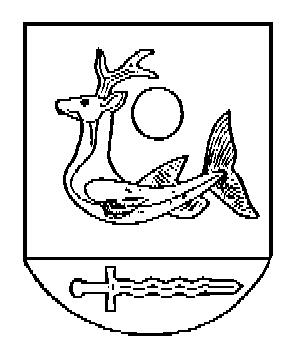 